        (Teyitli)       ( Görüldüğünde ödemeli)       Swift OUTPUT   : FIN 700 Issue of a Documentary Credit       Sender         : ABC BANK ,          Receiver       : XYZ BANK   	--------------------------- Message Text ---------------------------	        27: Sequence of Total            1/1       40A: Form of Documentary Credit            IRREVOCABLE          20: Documentary Credit Number            ................................        31C: Date of Issue             Date           : ........................       40E: Applicable Rule s            UCP LATEST VERSION       31D: Date and Place of Expiry            Date           : .............................  at your counters         50: Applicant            ..................................................           ...................................................        59: Beneficiary            ..................................................           ...................................................       32B: Currency Code ,Amount            Currency       :  .....................            Amount         :               ...............................       39A: Percentage Credit Amount Tolerance            ... / ...       41D: Available With …By …            XYZ BANK              BY PAYMENT       43P: Partial Shipments            NOT ALLOWED       43T: Transhipment            NOT ALLOWED       44A: Place Of Taking in Charge/Dispatch from.../Place of Receipt            ....................................       44B: Place Of Final Destination/For Transportation to.../Place of Delivery           ...................................             44C: Latest Date Of Shipment            Date           : ............................................       45A: Description of Goods and/or Services            …………………………………              Tolerans in Quantity :              .....................    as per INCOTERMS 2010       46A: Documents Required             	+MANUALLY SIGNED AND DATED COMMERCIAL INVOICES IN TWO ORIGINALS.            	+PACKING LIST IN TWO ORIGINALS.+FULL SET BILL OF LADING ISSUED TO THE ORDER OF ISSUING BANK SHOWING FREIGHT PAYABLE AT DESTINATION NOTIFY THE APPLICANT	+ CERTIFICATE OF ORIGIN APPROVED BY CHAMBER OF COMMERCE	+ ..............................................	+ .............................................       47A: Additional Conditions             +ALL REQUIRED DOCUMENTS MUST BE ISSUED IN ENGLISH,             +DOCUMENTS ISSUED PRIOR TO THIS CREDIT ISSUE DATE ARE NOT ACCEPTABLE       71B: Charges            BANK CHARGES EXCLUDING ISSUING BANK CHARGES ARE FOR ACCOUNT OF            BENEFICIARY.        48: Period for Presentation            DOCUMENTS MUST BE PRESENTED            WITHIN 21 DAYS AFTER THE SHIPMENT            DATE BUT WITHIN THE VALIDITY OF            THIS CREDIT        49: Confirmation Instructions            CONFIRM        78: Instructions to the Paying/Accepting/ Negotiating Bank             +PLEASE FORWARD ALL DOCUMENTS TO OUR ADDRESS ...................            +UPON RECEIPT OF CREDIT CONFORM DOCUMENTS AT YOUR COUNTERS              YOU ARE AUTHORIZED TO HONOR THE DOCUMENTS       57D: 'Advise Through' Bank - Name & Address            ..............................  BANK    .....................  branchSorumluluk Alınmaması : Metin üzerinde bulunan bilgiler örnektir, kullanan kişinin kendi işlemine özgü bilgilerle değiştirmesi gerekir. Bu örnek metin sadece ihtiyaç duyanlara yardımcı olmak amacıyla hazırlanmıştır. Yanlış veya her ne sebeple olursa olsun kullanılmasından dolayı sorumluluk kabul edilmez. 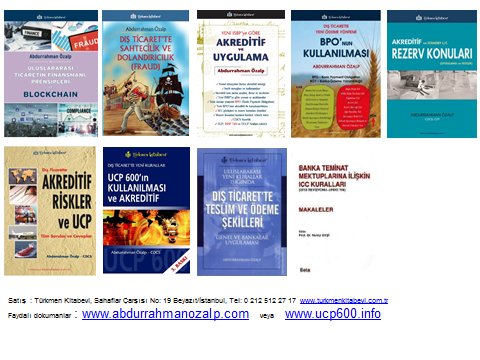 